Église St Joseph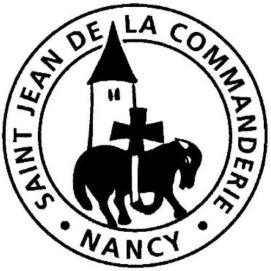 30 juin 201913ème dimanche du Temps ordinaire  CSuis-moiIl est question d’ « appel » dans tous les extraits de l’Écriture, ce dimanche. C’est le cas du prophète Élisée (1ère Lecture) et de ceux que Jésus appelle à tout quitter pour le suivre (Évangile). Notre baptême est du même ordre : par l’Esprit que nous avons reçu, nous devons nous laisser conduire (2ème Lecture) où le Seigneur nous envoie. Et, pour cela, nous avons la grâce de la foi, la force qu’elle procure : « Je n’ai pas d’autre bonheur que toi, tu m’apprends le chemin de la vie » (psaume).CHANT D’ENTRÉESi le Père vous appelleSi le Père vous appelle à aimer comme il vous aime dans le feu de son Esprit,     Bienheureux êtes-vous !Si le monde vous appelle à lui rendre une espérance, à lui dire son salut, Bienheureux êtes-vous !Si l’Église vous appelle à peiner pour le Royaume aux travaux de la moisson, Bienheureux êtes-vous !Tressaillez de joie, tressaillez de joie car vos noms sont inscrits pour toujours dans les cieux.Tressaillez de joie, tressaillez de joie car vos noms sont inscrits dans le cœur de Dieu.Si le Père vous appelle à la tâche des apôtres en témoins du seul pasteur,Bienheureux êtes-vous !Si le monde vous appelle à l’accueil et au partage pour bâtir son unité,Bienheureux êtes-vous !Si l’Église vous appelle à répandre l’Évangile en tout point de l’Univers,Bienheureux êtes-vous !Si le Père vous appelle à quitter toute richesse pour ne suivre que son Fils,Bienheureux êtes-vous ! Si le monde vous appelle à lutter contre la haine pour la quête de la paix,Bienheureux êtes-vous ! Si l’Église vous appelle à tenir dans la prière au service des pécheursBienheureux êtes-vous !1ère Lecture : 1 R 19, 16b. 19-21Dès la Première Alliance, Dieu appelle des hommes au service de son peuple. Les prophètes, en particulier, ont joué un rôle important. Mais il ne leur était pas facile d’accepter leur mission. Ainsi, Élisée, qui a d’abord hésité puis s’est engagé à succéder à Elie.Psaume 15Dieu, mon bonheur et ma joie !Garde-moi, mon Dieu : j’ai fait de toi mon refuge.J’ai dit au Seigneur : « Tu es mon Dieu !Seigneur, mon partage et ma coupe :De toi dépend mon sort. »Je bénis le Seigneur qui me conseille :Même la nuit mon cœur m’avertit.Je garde le Seigneur devant moi sans relâche :Il est à ma droite : je suis inébranlable.Mon cœur exulte, mon âme est en fête,Ma chair elle-même repose en confiance :Tu peux m’abandonner à la mortNi laisser ton ami voir la corruption.Je n’ai pas d’autre bonheur que toi.Tu m’apprends le chemin de la vie :Devant ta face, débordement de joie !A ta droite, éternité de délices !2ème Lecture : Ga 5, 1. 13-18Nous rejoignons la lettre aux Galates presqu’à sa fin : Paul a déjà développé      une longue démonstration et en résume maintenant l’essentiel. Cet essentiel, c’est que le Christ nous a libérés de tout mal. Il nous veut libres et nous donne, pour cela, son Esprit.Alléluia. Alléluia.	Parle, Seigneur, ton serviteur écoute :	Tu as les paroles de la vie éternelle.      Alléluia. Évangile : Lc 9, 51-62PRIÈRE DES FIDÈLESDans la joie et la confiance, prions pour tous les hommes que le Christ, par son mystère pascal, est venu libérer.« Le Christ nous a libérés » : telle est la Bonne Nouvelle à annoncer à tous les hommes.Pour que l’Église sache rejoindre tous les hommes et leur dire le salut, pour les prêtres nouvellement ordonnés, prions le Seigneur. R/R/	Béni sois-tu, Seigneur, source d’amour et de paix.« Vous avez été appelés à la liberté » et, cependant, des populations sont encore opprimées, les droits des pauvres sont souvent bafoués.Pour que les élus et responsables politiques acceptent le dialogue et travaillent à la paix, prions le Seigneur. R/« Mettez-vous au service les uns les autres » : de nombreuses bénévoles se dévouent auprès des malades, des exclus, des prisonniers.Pour qu’ils y trouvent la vraie joie du service et réconfortent les plus démunis, prions le Seigneur. R/« Marchez sous la conduite de l’Esprit Saint ». Le Ressuscité, depuis notre baptême, nous donne son Esprit de force et de lumière.Pour que nous nous mettions à son écoute et osions être disponibles à ses appels, prions le Seigneur.Nous te bénissons, Dieu notre Père, toi qui nous as donné ton Fils. En ta bienveillance, soutiens les femmes et les hommes appelés au service de leurs frères. Et que ta lumière éclaire ceux qui sont dans la nuit. Nous t’en prions, toi qui règnes pour les siècles des siècles. – Amen.COMMUNIONQui donc a mis la table ?1 – Qui donc a mis la table où nous attend le pain ?
      Qui donc emplit la coupe où nous boirons le vin ?
      Quel est celui qui nous a conviés ?
      Quel est celui qui peut nous combler ?
      Allons vers le festin il nous dira son nom
      Allons vers le festin qu'il donne en sa maison.

2 – C'est toi, Jésus, qui nous conduis vers ce repas.
      Et rien ne peut manquer à qui suivra tes pas.
      Pour nous, ta vie prend le goût du pain. 
      Pour nous, ta vie coule comme un vin.
      Tu viens nous inviter tu nous l'avais promis.
      Ta joie revient brûler le cœur de tes amis.

3– Seigneur, pour nous sauver, tu meurs sur une croix.
      Ta mort nous rend la vie l'Agneau pascal c'est toi.
      Voici ton corps transpercé pour nous.
      Voici ton sang répandu pour nous.
      Le prix de ta passion est là devant nos yeux.
      Le prix de ton amour nous vaut la paix de Dieu.Suivre le Sauveur, c’est avoir part àson salut,comme suivrela lumière, c’est avoirpart à la lumière.Saint Irénée (140-202)